İSTANBUL GEDİK ÜNİVERSİTESİ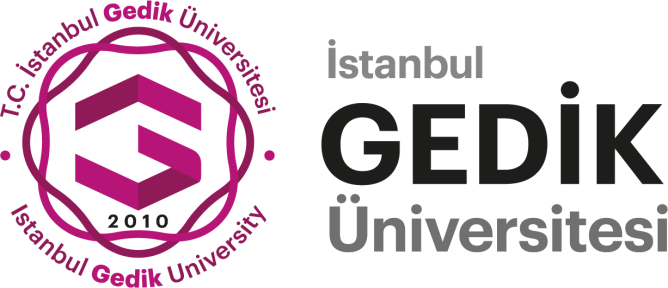 ISTANBUL GEDIK UNIVERSITYYABANCI DİLLER YÜKSEKOKULUSCHOOL OF FOREIGN LANGUAGESİNGİLİZCE YETERLİLİK SINAVI SONUÇLARI ENGLISH PROFICIENCY EXAM RESULTS10.05.2024Öğrenci NoAdı SoyadıAkademik BirimBölümDers Kodu-AdıSınıfAçıklama1Açıklama2Not / Durum231285016M********** S***** M****** A*********Lisansüstü Eğitim Enstitüsüİşletme Yönetimi İngilizce (Tezli)-1Bölüme Geçer.Enstitüye Geçer.63/Başarılı